RCPC and the 2020 Pandemic NarrativeWorldwide and Nationwide – The year 2020 The year 2020 had a profound and lasting effect nationally and globally.  The Flu like virus would soon be known and referred to as the COVID-19 virus and first appeared in the United States in early 2020.  The first human cases of the disease caused by the novel coronavirus, subsequently named SARS-CoV-2 (or commonly referred to as COVID-19) were first reported by officials in Wuhan City, China, in December 2019. The narrative you will read here seeks to record the effect of COVID-19 on the Raleigh Court Presbyterian Church Community during the year 2020 and early 2021.  The RCPC Community cancelled, postponed, reflected, and responded in many ways during this time.  The emotional, physical, and mental aspects of living through this global pandemic that claimed many lives both in the US (over 600,000 and over 3.5 million world-wide) as it spread cannot be understated.  Guidelines from both national (CDC) and state mandates guided how we went about our lives whiles three (3 Pharmaceutical companies in the U.S. researched, tested, and created a vaccine for this deadly virus within a year’s time.  NOTE: A development of this magnitude normally takes 3 to 5 years.   Distribution of the vaccine in the U.S. started in November 2020 and was still ongoing as of June 2021 many in the United States have received the vaccine and are now able to resume more pre-COVID-19 interactions with others.   Shipments of the vaccine to other countries occurred in early Spring 2021.Much has been said and written in various places in the past year as to how life was lived during this pandemic but we of the Raleigh Court Presbyterian Church community can say that we continued in the RCPC Mission: To Seek Christ, Serve Christ, Show Christ and Know God Through Christ.Initial – Notices, ResponsesOne of the earliest communications to the Raleigh Court Presbyterian Congregation (RCPC) was a Congregation wide email from our Senior Pastor/Head of Staff the Rev, Andrew C. Whaley outlining the CDC advisory and precautions for vulnerable portions of our population and how RCPC is responding with suggestions to RCPC congregants to act according to their personal situations and vulnerabilities.  RCPC Congregants were encouraged to engage in regular communication together over the coming weeks, spending time introducing themselves to each other, making sure that everyone had necessary food staples and household items.             Offer a morning or bedtime prayer, share prayer concerns, send a card, or note. What was closed or limited access?Just like the surrounding outside world many/most activities at or in the RCPC building were abruptly Cancelled or postponed and eventually cancelled.      Examples of cancelled events:Worship services: Choirs(all), Scheduled Guest Choirs and other musical events.All meetings hosted or housed in the church or grounds.  Examples:Session Deacons Boards Ministry team meetings Fellowship dinners Bible study Volunteer Front Desk Receptionists Pre-School, Boy Scouts etc.…So How Did We Respond?RCPC Staff and leadership initially responded by reaching out to reassure and offering support to the congregation in several ways.Communication to congregants about what was happening, initial and ongoing efforts of support, forming community support groups.  First developing some community groups of people in our congregation you can spend some time getting to know as we are not able to gather in person.  E-mails, text, phone calls, cards- ways to stay connected when we cannot be together.The Staff  Explored, implemented, expanded ways to conduct worship, bible study, meetings, fellowship and maintain congregational connections keeping us all safe.Congregational and Community OutreachOffered support to assist with impacts on our congregants Financial and spiritual.Requesting those who could continue their regular giving to support the life of RCPC.Created a sidewalk prayer line.Mission Donated funds through our local mission partners.Despite the pandemic restrictions RCPC members maintained or expanded and were generously embracing many “Opportunities for Generosity” such as: the South Sudan Water Project, the annual West End Center School Supply Drive, House of Bread, Roanoke Area Ministries (RAM), plus several others.A Learning CurveServicesLive Streaming Worship became an important lifeline to RCPC congregants.A new way the Observe Communion: with Pre-packaged wafer& juice.The expansion and refining the Sunday Morning service for at home worship of RCPC Congregants.Recorded weekly Wednesday Reflections and posted online.Instituted a Thursday evening prayer & music service.Meetings etc.…The expanding exploration of online technologies to host a virtual Bible studies and meetings.   Several groups/teams elected to meet outdoors in the parking lot (socially separated and masked as needed).  Fellowship dinners outside in the parking lot occurred as well as midday outside “Lunch Under the Oaks”.  Outdoor Wednesday 7AM Prayer and Communion service resumed with social distancing in the RCPC Columbarium with a brief break for cold.The staff and RCPC technical support team continued to refine and add to the audio-visual equipment and enhance the delivery of the Sunday Morning Worship service for at home worship of RCPC Congregants.   These efforts also provided. Christmas at RCPC 2020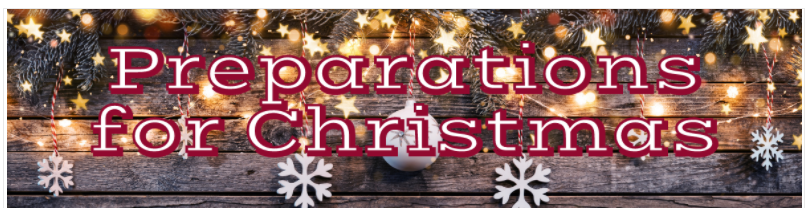 Alternative Giving TreeWest End Sock and Underwear CollectionSudanese Refugee Gift Drive 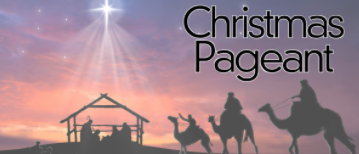 	An outdoor Pageant done by the God Alive Children	Services:Holy Week 2020Maundy Thursday - RCPC congregants received an in-home Maundy Thursday worship guide.  Included with the worship guide were a series of traditional Passover recipes, if you wished to incorporate those elements into your celebration. Communion was a part of this service, with a video link to a Great Prayer of Thanksgiving and the Words of Institution.Good Friday -    7:30 PM on Friday Evening a live streamed worship service from the sanctuary, including the Passion narrative of Jesus' crucifixion, prayers, and special music.Limited in person worship began in late June 2020 with initial capacity seating of 50 in the Sanctuary and 20 in the Chapel.  Scripture, Hymns, and other portions of the service were projected onto the walls in the sanctuary chapel and gathering area (no use of bulletins, Bibles or Hymnals allowed).  Masking and adherence to social distancing for safety with printed reminders in place for all to follow..  Resumption of two services began in September 2020 with capacity restrictions and recommended safety protocols for RCPC congregates.RCPC’s staff and Tech teem continued to enhance the online and in person worship experience through increased audio and visual means.RCPC YouthParking lot fun along with indoor worship (separation required) meetings, Wednesday Zoom check-inZOOMCommittees, Team meetingsBible StudyLimited In-person worship started in June 2020.FuneralsWere conducted with the recommended safety protocols (generally family only) and often graveside only services with limited attendance.RCPC recovers...2021.As we continued to adapt and find new ways to be in community with one another, the country was doing the same with masking and social distancing.  Accordingly, the Session of RCPC voted to begin holding worship services again on Sunday, June 14. Mask were required and social distancing with designated seating places in the pews to enforce this, along with signage throughout the church declaring RCPC’s commitment to safely gather much as permitted by CDC guidance and the State of VA mandates was maintained. To assist in fostering a sense reflection, connectivity, community spiritual sharing and growth, various members were asked to write contributions to a devotional series (Devotional - Lament and Hope) that covered the summer months of 2020. This devotional booklet was mailed to all RCPC households for their use.Wednesday morning communion worship service; resumed in late July 2020 outdoors in the RCPC Columbarium with social distancing and individual communion elements.In person worship which original resumed with both the 9:30 and 11:00 AM services were reduced to one service (11 AM) as the attendance was well below even the social distancing capacity of RCPC’s Sanctuary and Chapel and livestreaming the service continued as usual.On select Thursday evenings the Music at Raleigh Court Series featured livestream musical offerings.Repeating a well-received idea from the summer of 2020 RCPC invited various members to share devotional thoughts in a booklet complied and mailed to the entire congregation for Lent in 2021 each devotion had a musical selection to accompany the day’s devotion.Many activities continued or expanded as both the national (CDC) and state guides permitted.  Examples of such activities:  Wednesday Dinner to Go, Opportunities each month for Generosity, Lunch and Learn in Lent, Adult Small Groups, Special Bible Studies, and more.Ash Wednesday in 2021 took the form having the improvision of ashes available in the RCPC Columbarium (afternoon) and “Drive-Thru” ashes (6:00 to 6:30 pm).RCPC also observed a Lenten Opportunity for Discipleship & Praying for Each Day by gathering weekly donated items for the Presbyterian Community Center’s Food Pantry.RCPC instituted on each Tuesday in Lent Open-Door Prayers with persons entering in the Sanctuary from the side doors of the church to light a candle, to pray, to admire the beauty of the sanctuary, and to hear beloved songs of the season.Holy Week and Easter 2021PALM SUNDAY was still different in 2021 from what we were accustomed to as members were asked to register online for which service, they wanted to attend due to capacity limits MAUNDY THURSDAYAn in-home worship guide was sent to all members which allowed them to celebrate this night around their own tables in their own homes. Additionally, their weekly Fellowship Dinner was a to-go meal based on elements of the Jewish Seder incorporation into home worshipGOOD FRIDAYThe churches of Grandin Road joined together for the annual Good Friday Cross Walk. A service in the Sanctuary at gathering around the story of Christ’s crucifixion as the lights slowly extinguish and the chancel is stripped of the symbols of our Christian faith. Special music by instrumentalists and soloists was featured.EASTER SUNDAYThree worship services were held on Easter, as with Palm Sunday registration was required to make sure that all people can attend and maintain social distance. Services were held at 8:00 AM, 9:30 AM, and 11:00 AM Finally, there is no better way to conclude this narrative of the Raleigh Court Presbyterian Church during this pandemic displaying this message sent April 3rd, 2021.Holy Week and Easter 2021PALM SUNDAY was still different in 2021 from what we were accustomed to as members were asked to register online for which service they wanted to attend due to capacity limits MAUNDY THURSDAYAn in-home worship guide was sent to all members which allowed them to celebrate this night around their own tables in their own homes. Additionally, their weekly Fellowship Dinner was a to-go meal based on elements of the Jewish Seder incorporation into home worshipGOOD FRIDAYThe churches of Grandin Road joined together for the annual Good Friday Cross Walk. A service in the Sanctuary re-telling the story of Christ’s crucifixion as the lights slowly extinguish and the chancel was stripped of the symbols of our Christian faith. Special music by instrumentalists and soloists was featured.EASTER SUNDAYThree worship services were held on Easter, as with Palm Sunday once again prior registration was required to ensure accommodation for all who wished to attend and adherence to established social distance protocols . Services were held at 8:00 AM, 9:30 AM, and 11:00 AM Finally, there is no better way to conclude this narrative of the Raleigh Court Presbyterian Church during this pandemic than displaying this message sent April 3rd, 2021.Easter Day - Live streaming the worship service from the sanctuary on Easter at 11 AM celebrating the Lord's Resurrection. Late Spring /Summer/Early Fall 2020Associate Pastor Search Committee - Calling a New Associate PastorRCPC moved forward in the Spring of 2020 trusting the Spirit for guidance by forming an Associate Pastor Nominating Committee despite COVID-19 restrictions.  The committee of 8 members APNC successfully searched a new associate pastor for RCPC in early August 2020, RCPC received exciting information from the APNC informing us of a candidate they were putting forward to be our next Associate Pastor.   After an electronic congregational vote, the Associate Pastor candidate was approved by the congregation.  Our new Associate Pastor Isabella Fagaini started at RCPC on August 24th, 2020.  Installation and OrdinationOnline participation and limited in person service to ordain and install the new Associate Pastor Isabella Fagaini.  A drive-by parking lot greeting was organized to welcome the new Associate.Activities:Creation of a new ministry group:  Conversations About Racial Equality (C.A.R.E)Creation of a Lenten Devotional booklet with contributions from both current and past members.Parking Lot Fellowship picnic dinnersLunch under the OaksGod Alive children meeting with Ms. Leigh for various outdoor activities.Parking lot Bible studies & Bible studies hosted outdoors at various homes.Creation and distribution of a Summer Devotional bookletWednesday 7AM Prayer and Communion in the Columbarium